У  К  Р А  Ї  Н  А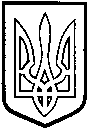 ТОМАШПІЛЬСЬКА РАЙОННА РАДАВ І Н Н И Ц Ь К О Ї  О Б Л А С Т ІРІШЕННЯ №548від 20 червня 2019 року						36 сесія 7 скликанняПро стан зайнятості населення в Томашпільському районіВідповідно до статті 43 Закону України „Про місцеве самоврядування в Україні”, заслухавши доповідь «Про стан зайнятості населення в Томашпільському районі», враховуючи висновок постійної комісії районної ради з соціально-гуманітарних питань, питань охорони здоров’я, розвитку молодіжної політики та спорту, роботи з ветеранами, учасниками антитерористичної операції, районна рада ВИРІШИЛА:1. Доповідь директор Томашпільської районної філії Вінницького обласного центру зайнятості Полійчук Л.В. «Про стан зайнятості населення в Томашпільському районі», взяти до відома.2. Контроль за виконанням даного рішення покласти на постійну комісію районної ради з соціально-гуманітарних питань, питань охорони здоров’я, розвитку молодіжної політики та спорту, роботи з ветеранами, учасниками антитерористичної операції (Затирка В.І.).Голова районної ради						Д.Коритчук